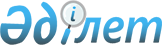 Об утверждении форм и сроков уведомления об итогах размещения эмиссионных ценных бумаг и (или) производных ценных бумаг, базовым активом которых являются данные ценные бумаги, на территории иностранного государства, а также уведомления об итогах размещения депозитарных расписок или иных ценных бумаг, базовым активом которых являются эмиссионные ценные бумаги организаций-резидентов Республики КазахстанПостановление Правления Агентства Республики Казахстан по регулированию и развитию финансового рынка 23 августа 2022 года № 58. Зарегистрировано в Министерстве юстиции Республики Казахстан 27 августа 2022 года № 29311
      Правление Агентства Республики Казахстан по регулированию и развитию финансового рынка в соответствии с пунктом 2 статьи 22-1 Закона Республики Казахстан "О рынке ценных бумаг" и пунктом 3 статьи 16 Закона Республики Казахстан "О государственной статистике" ПОСТАНОВЛЯЕТ:
      1. Утвердить:
      1) форму уведомления об итогах размещения эмиссионных ценных бумаг и (или) производных ценных бумаг, базовым активом которых являются данные ценные бумаги, на территории иностранного государства согласно приложению 1 к настоящему постановлению;
      2) форму уведомления об итогах размещения депозитарных расписок или иных ценных бумаг, базовым активом которых являются эмиссионные ценные бумаги организаций-резидентов Республики Казахстан, согласно приложению 2 к настоящему постановлению.
      2. Организация-резидент Республики Казахстан, осуществившая размещение эмиссионных ценных бумаг и (или) производных ценных бумаг, базовым активом которых являются данные ценные бумаги, на территории иностранного государства (далее – организация-резидент Республики Казахстан) представляет в уполномоченный орган по регулированию, контролю и надзору финансового рынка и финансовых организаций (далее – уполномоченный орган) на бумажном носителе уведомление об итогах размещения эмиссионных ценных бумаг и (или) производных ценных бумаг, базовым активом которых являются данные ценные бумаги, на территории иностранного государства в течение 15 (пятнадцати) рабочих дней после завершения трехмесячного срока с даты начала размещения эмиссионных ценных бумаг и (или) производных ценных бумаг, базовым активом которых являются данные ценные бумаги, а также в течение 15 (пятнадцати) рабочих дней с даты полного размещения эмиссионных ценных бумаг и (или) производных ценных бумаг, базовым активом которых являются данные ценные бумаги, по форме согласно приложению 1 к настоящему постановлению.
      3. Держатель эмиссионных ценных бумаг в течение 15 (пятнадцати) рабочих дней после даты подписания им документа о присоединении к документу, определяющему условия выпуска депозитарных расписок или иных ценных бумаг, базовым активом которых являются эмиссионные ценные бумаги организации-резидента Республики Казахстан, представляет в уполномоченный орган на бумажном носителе уведомление об итогах размещения депозитарных расписок или иных ценных бумаг, базовым активом которых являются эмиссионные ценные бумаги организации-резидента Республики Казахстан, по форме согласно приложению 2 к настоящему постановлению.
      4. Приложением к уведомлению об итогах размещения эмиссионных ценных бумаг и (или) производных ценных бумаг, базовым активом которых являются данные ценные бумаги, или об итогах размещения депозитарных расписок или иных ценных бумаг, базовым активом которых являются эмиссионные ценные бумаги организации-резидента Республики Казахстан, является копия документа, определяющего условия выпуска эмиссионных ценных бумаг и (или) производных ценных бумаг, базовым активом которых являются данные ценные бумаги, или депозитарных расписок или иных ценных бумаг, базовым активом которых являются эмиссионные ценные бумаги организации-резидента Республики Казахстан.
      5. Если базовым активом эмиссионных ценных, а также депозитарных расписок или иных ценных бумаг являются акции организации-резидента Республики Казахстан, уведомление об итогах их размещения не представляется.
      6. Признать утратившими силу:
      1) постановление Правления Агентства Республики Казахстан по регулированию и развитию финансового рынка от 30 марта 2020 года № 37 "Об утверждении Правил выдачи разрешения на выпуск и (или) размещение эмиссионных ценных бумаг организации-резидента Республики Казахстан на территории иностранного государства, уведомления о выпуске депозитарных расписок или иных ценных бумаг, базовым активом которых являются эмиссионные ценные бумаги организаций-резидентов Республики Казахстан, а также представления отчета об итогах их размещения" (зарегистрировано в Реестре государственной регистрации нормативных правовых актов Республики Казахстан под № 20252);
      2) пункт 12 Перечня нормативных правовых актов Республики Казахстан по вопросам регулирования рынка ценных бумаг и пенсионного обеспечения, в которые вносятся изменения, утвержденного постановлением Правления Агентства Республики Казахстан по регулированию и развитию финансового рынка от 13 декабря 2021 года № 104 "О внесении изменений в некоторые нормативные правовые акты Республики Казахстан по вопросам регулирования рынка ценных бумаг и пенсионного обеспечения" (зарегистрировано в Реестре государственной регистрации нормативных правовых актов Республики Казахстан под № 25889).
      7. Департаменту рынка ценных бумаг в установленном законодательством Республики Казахстан порядке обеспечить:
      1) совместно с Юридическим департаментом государственную регистрацию настоящего постановления в Министерстве юстиции Республики Казахстан;
      2) размещение настоящего постановления на официальном интернет-ресурсе Агентства Республики Казахстан по регулированию и развитию финансового рынка после его официального опубликования; 
      3) в течение десяти рабочих дней после государственной регистрации настоящего постановления представление в Юридический департамент сведений об исполнении мероприятия, предусмотренного подпунктом 2) настоящего пункта. 
      8. Контроль за исполнением настоящего постановления возложить на курирующего заместителя Председателя Агентства Республики Казахстан по регулированию и развитию финансового рынка.
      9. Настоящее постановление вводится в действие по истечении десяти календарных дней после дня его официального опубликования.
      "СОГЛАСОВАНО"Бюро национальной статистикиАгентства по стратегическомупланированию и реформамРеспублики Казахстан
      "СОГЛАСОВАНО"Министерство цифрового развития, инновацийи аэрокосмической промышленностиРеспублики Казахстан
      Форма, предназначенная для сбора административных данныхПредставляется: в уполномоченный орган по регулированию, контролюи надзору финансового рынка и финансовых организацийФорма административных данных размещена на официальноминтернет-ресурсе Агентства Республики Казахстан по регулированиюи развитию финансового рынка www.gov.kzИнформация об итогах размещения эмиссионных ценных бумаг и (или) производныхценных бумаг, базовым активом которых являются данные ценные бумаги,на территории иностранного государстваИндекс формы административных данных: ИИРЭЦБ_1Периодичность: по мере размещенияОтчетный период: по мере размещенияКруг лиц предоставляющих: организация-резидент Республики КазахстанСрок представления формы административных данных: в течение 15 (пятнадцати)рабочих дней после завершения трехмесячного срока с даты начала размещенияэмиссионных ценных бумаг и (или) производных ценных бумаг, базовым активомкоторых являются данные ценные бумаги, а также в течение 15 (пятнадцати) рабочихдней с даты полного размещения эмиссионных ценных бумаг и (или) производныхценных бумаг, базовым активом которых являются данные ценные бумаги
      __________________________________________________________________________(полное наименование организации-резидента Республики Казахстан)
      Пояснения по заполнению формы административных данных "Информация об итогахразмещения эмиссионных ценных бумаг и (или) производных ценных бумаг, базовымактивом которых являются данные ценные бумаги, на территории иностранногогосударства" предусмотрены в приложении к данной форме.Первый руководитель (лицо, уполномоченное на подписание) организации-резидентаРеспублики Казахстан обеспечивает достоверность информации, содержащейсяв представленных в уполномоченный орган по регулированию, контролю и надзоруфинансового рынка и финансовых организаций документах.Фамилия, имя и отчество (при наличии) первого руководителя(лица, уполномоченного на подписание) организации-резидента Республики Казахстан.________(подпись)Дата подписания "____" __________ 20_____ года Пояснение по заполнению формы административных данных
"Информация об итогах размещения эмиссионных ценных бумаг и (или) производных
ценных бумаг, базовым активом которых являются данные ценные бумаги,
на территории иностранного государств"
(индекс – ИИРЭЦБ_1, периодичность – по мере размещения) Глава 1. Общие положения
      1. Настоящее пояснение определяет единые требования по заполнению формы, предназначенной для сбора административных данных "Информация об итогах размещения эмиссионных ценных бумаг и (или) производных ценных бумаг, базовым активом которых являются данные ценные бумаги, на территории иностранного государств" (далее - Форма).
      2. Форма составляется организацией-резидентом Республики Казахстан.
      3. Форму подписывает первый руководитель либо лицо, уполномоченное на подписание. Глава 2. Пояснение по заполнению Формы
      4. В Форме указываются наименование организации-резидента Республики Казахстан с указанием организационно-правовой формы и его бизнес-идентификационного номера.
      5. В графе 2 и 3 Формы указывается дата решения уполномоченного органа организации-резидента Республики Казахстан о выпуске эмиссионных ценных бумаг и (или) производных ценных бумаг, базовым активом которых являются данные ценные бумаги
      6. В графах 3 и 4 Формы указываются наименование государства (государств), в соответствии с законодательством которого (которых) осуществлен выпуск эмиссионных ценных бумаг и (или) производных ценных бумаг организации-резидента Республики Казахстан, и наименование государства (государств), на территории которой (которых) осуществлено размещение эмиссионных ценных бумаг и (или) производных ценных бумаг организации-резидента Республики Казахстан.
      7. В графе 5 Формы указывается объем выпуска.
      8. В графе 6 Формы указывается количество эмиссионных ценных бумаг и (или) производных ценных бумаг, базовым активом которых являются данные ценные бумаги, предложенные к приобретению через организованный рынок ценных бумаг Республики Казахстан и (или) фондовую биржу Международного финансового центра "Астана".
      9. В графе 7 Формы указывается дата начала размещения.
      Форма, предназначенная для сбора административных данныхПредставляется: в уполномоченный орган по регулированию, контролю и надзоруфинансового рынка и финансовых организацийФорма административных данных размещена на официальном интернет-ресурсеАгентства Республики Казахстан по регулированию и развитию финансового рынка www.gov.kzИнформация об итогах размещения депозитарных расписок или иных ценных бумаг,базовым активом которых являются эмиссионные ценные бумаги организаций-резидентов Республики КазахстанИндекс формы административных данных: ИРДРИЦБ_2Периодичность: по мере размещенияОтчетный период: по мере размещенияКруг лиц предоставляющих: держатель эмиссионных ценных бумагСрок представления формы административных данных: в течение 15 (пятнадцати)рабочих дней после даты подписания им документа о присоединении к документу,определяющему условия выпуска депозитарных расписок или иных ценных бумаг,базовым активом которых являются эмиссионные ценные бумаги организации-резидента Республики Казахстан
      ________________________________________________________________________________(Фамилия, имя и отчество (при наличии)или полное наименование держателя эмиссионных ценных бумаг)
      Пояснения по заполнению формы административных данных "Информация об итогахразмещения депозитарных расписок или иных ценных бумаг, базовым активомкоторых являются эмиссионные ценные бумаги организаций-резидентов РеспубликиКазахстан" предусмотрены в приложении к данной форме.Держатель ценных бумаг обеспечивает достоверность информации, содержащейсяв представленных в уполномоченный орган по регулированию, контролю и надзоруфинансового рынка и финансовых организаций документах.Фамилия, имя и отчество (при наличии) держателя ценных бумаг или первогоруководителя (лица, уполномоченного на подписание) держателя ценных бумаг________(подпись)Дата подписания "____" __________ 20_____ года Пояснение по заполнению формы административных данных
"Информация об итогах размещения депозитарных расписок или иных ценных бумаг,
базовым активом которых являются эмиссионные ценные бумаги организаций-резидентов Республики Казахстан"
(индекс – ИИРДРИЦБ_2, периодичность – по мере размещения) Глава 1. Общие положения
      1. Настоящее пояснение определяет единые требования по заполнению формы, предназначенной для сбора административных данных "Информация об итогах размещения депозитарных расписок или иных ценных бумаг, базовым активом которых являются эмиссионные ценные бумаги организаций-резидентов Республики Казахстан" (далее - Форма).
      2. Форма составляется держателем ценных бумаг.
      3. Форму подписывает держатель ценных бумаг или первый руководитель (лицо, уполномоченное на подписание) держателя ценных бумаг. Глава 2. Пояснение по заполнению Формы
      4. В графе 1 Формы указывается Международный идентификационный номер (код ISIN (АЙСИН)) базового актива.
      5. В графе 2 Формы указывается количество, вид депозитарных расписок или иных ценных бумаг, базовым активом которых являются эмиссионные ценные бумаги организации-резидента Республики Казахстан.
      6. В графе 3 Формы указывается количество базового актива.
					© 2012. РГП на ПХВ «Институт законодательства и правовой информации Республики Казахстан» Министерства юстиции Республики Казахстан
				
      Председатель АгентстваРеспублики Казахстанпо регулированию и развитиюфинансового рынка

М. Абылкасымова
Приложение 1
к постановлению
Правления Агентства
Республики Казахстан
по регулированию и развитию
финансового рынка
от 23 августа 2022 года № 58Форма
№
Наименование строк
Числовые и буквенные данные
1.
Наименование организации-резидента Республики Казахстан с указанием организационно-правовой формы и его бизнес-идентификационный номер
2.
Дата решения уполномоченного органа организации-резидента Республики Казахстан о выпуске эмиссионных ценных бумаг и (или) производных ценных бумаг, базовым активом которых являются данные ценные бумаги
3.
Наименование государства (государств), в соответствии с законодательством которого (которых) осуществлен выпуск эмиссионных ценных бумаг и (или) производных ценных бумаг организации-резидента Республики Казахстан
4.
Наименование государства (государств), на территории которой (которых) осуществлено размещение эмиссионных ценных бумаг и (или) производных ценных бумаг организации-резидента Республики Казахстан
5
Объем выпуска ценных бумаг
6.
Количество эмиссионных ценных бумаг и (или) производных ценных бумаг, базовым активом которых являются данные ценные бумаги, предложенное к приобретению через организованный рынок ценных бумаг Республики Казахстан и (или) фондовую биржу Международного финансового центра "Астана" (не менее двадцати процентов от общего объема, планируемого к размещению)
7.
Дата начала размещенияПриложение
к Форме информации об итогах
размещения эмиссионных
ценных бумаг и (или)
производных ценных
бумаг, базовым активом
которых являются данные
ценные бумаги,
на территории иностранного
государстваПриложение 2
к постановлениюФорма
№
Наименование строк
Числовые и буквенные данные
1.
Международный идентификационный номер (код ISIN (код АЙСИН)) базового актива
2.
Количество, вид депозитарных расписок или иных ценных бумаг, базовым активом которых являются эмиссионные ценные бумаги организации-резидента Республики Казахстан
3.
Количество базового активаПриложение
к Форме информации об итогах
размещения депозитарных
расписок или иных ценных
бумаг, базовым активом
которых являются эмиссионные
ценные бумаги
организаций-резидентов
Республики Казахстан